Приложение №2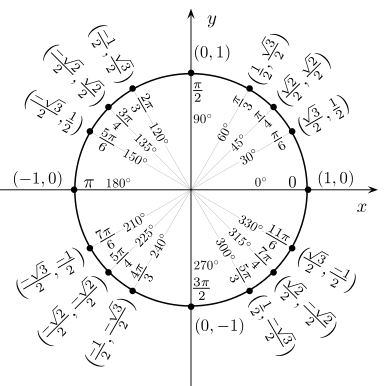 ТРИГОНОМЕТРИЧЕСКАЯ ОКРУЖНОСТЬ (соврем. вид)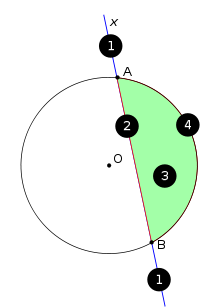 1 — секущая, 2 — хорда AB, 3 — сегмент, 4 — дуга